Dáváme na vědomí našim občanům, že do 31.03.2023 musí mít všichni zaplacené poplatky za PEJSKY a ODPADY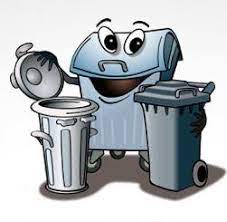 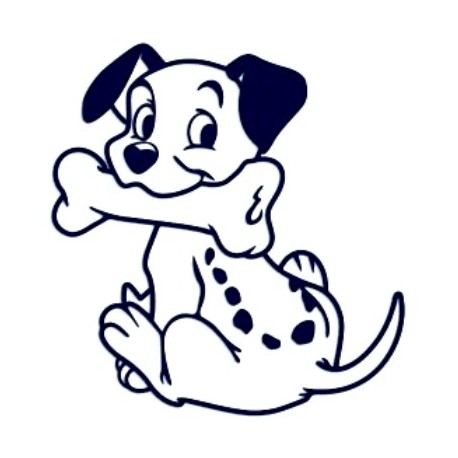 